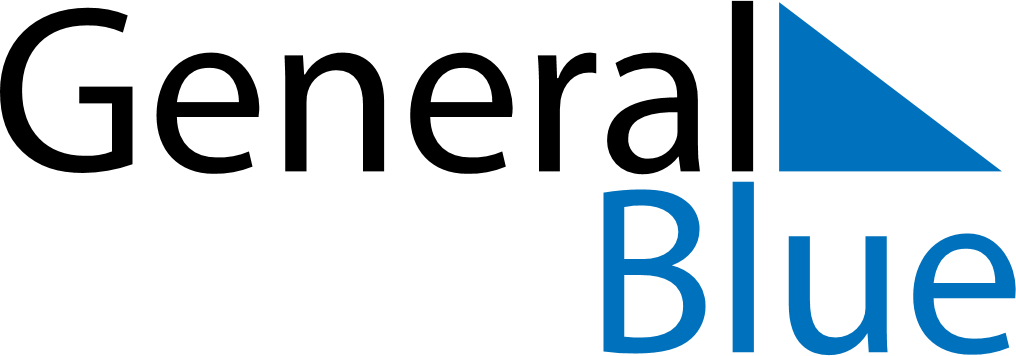 March 2022March 2022March 2022GibraltarGibraltarMondayTuesdayWednesdayThursdayFridaySaturdaySunday1234567891011121314151617181920Commonwealth Day21222324252627Mother’s Day28293031